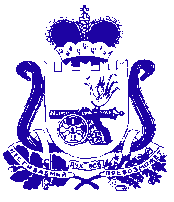 АДМИНИСТРАЦИЯ МУНИЦИПАЛЬНОГО ОБРАЗОВАНИЯ «КРАСНИНСКИЙ РАЙОН»  СМОЛЕНСКОЙ ОБЛАСТИП О С Т А Н О В Л Е Н И Еот 08.08.2023  № 293О внесении дополнений в постановлениеАдминистрации муниципального образования Краснинский район Смоленской области от 15.10.2015 года№ 410Руководствуясь  Федеральными законами от 06 октября 2003 года № 131-ФЗ «Об общих принципах организации местного самоуправления в Российской Федерации» , от 13 марта 2006 года № 38-ФЗ «О рекламе», Государственным стандартом Российской Федерации «Наружная реклама на автомобильных дорогах и территориях городских и сельских поселений. Правила размещения» ГОСТ 52044-2003, принятым и введенным в действие Постановлением Госстандарта РФ по стандартизации и метрологии от 22 апреля 2003 года № 124-ст, Уставом муниципального образования «Краснинский район» Смоленской  области, на основании письма ООО «Тебойл Рус» от 22.06.2023 года, Администрация муниципального образования «Краснинский район» Смоленской области постановляет:   1. Дополнить «Схему размещения рекламных конструкций на территории муниципального образования «Краснинский район» Смоленской области», утвержденную постановлением Администрации муниципального образования «Краснинский район» Смоленской области от 15.10.2015 года № 410, согласно приложению.   2. Настоящее постановление разместить на официальном сайте муниципального образования «Краснинский район» Смоленской области.Глава муниципального образования«Краснинский район»Смоленской области                                                    		               С.В. АрхипенковПриложениек постановлению Администрациимуниципального образования Краснинский районСмоленской областиот___________№___Дополнение к «Схеме размещения рекламных конструкций на территориимуниципального образования «Краснинский район» Смоленской области»№п/пАдрес размещения рекламной конструкцииТип рекламной конструкцииРазмер рекламной конструкцииПривязка к местности1.АвтомагистральМ-1«Москва-Минск»км 449км +800м (правая сторона)Короб со сменным изображением953х1300ммз/у с кадастровым номером 67:11.:0020101:1028,территория АЗС ООО «Тебойл Рус»2АвтомагистральМ-1«Москва-Минск»км 449км +800м (правая сторона)Короб со сменным изображением№1450х730ммз/у с кадастровым номером 67:11:0020101:1028, территория АЗС ООО «Тебойл Рус»3АвтомагистральМ-1«Москва-Минск»км 449км +800м (правая сторона)Короб со сменным изображением№2450х730ммз/у с кадастровым номером 67:11.:0010101:1028,территория АЗС ООО «Тебойл Рус»4Автомагистраль М-1«Москва-Минск»км 449км +800м (правая сторона)Короб со сменным изображением№3450х730ммз/у с кадастровым номером 67:11:0020101:1028, территория АЗС ООО «Тебойл Рус»5Автомагистраль М-1«Москва-Минск»км 449км +800м (правая сторона)Короб со сменным изображением№ 4450х730ммз/у с кадастровым номером 67:11:0020101:1028, территория АЗС ООО «Тебойл Рус»6Автомагистраль М-1«Москва-Минск»км 449км +800м (правая сторона)Короб со сменным изображением№ 5450х730ммз/у с кадастровым номером 67:11:0020101:1028,территория АЗС ООО «Тебойл Рус»7.АвтомагистральМ-1«Москва-Минск»км 449км +800м (правая сторона)Короб со сменным изображением№ 6450х730ммз/у с кадастровым номером 67:11:0020101:1028, территория АЗС ООО «Тебойл Рус»8Автомагистраль М-1«Москва-Минск»км 449км +800м (правая сторона)Короб со сменным изображением№7450х730ммз/у с кадастровым номером 67:11:0020101:1028,территория АЗС ООО «Тебойл Рус»9Автомагистраль М-1«Москва-Минск»км 449км +800м (правая сторона)Короб со сменным изображением№ 8450х730ммз/у с кадастровым номером 67:11:0020101:1028,территория АЗС ООО «Тебойл Рус»10Автомагистраль М-1«Москва-Минск»км 450км +481м (левая  сторона)Короб со сменным изображением953 х1300ммз/у с кадастровым номером 67:11:00201010:1183,территория АЗС ООО «Тебойл Рус»11.Автомагистраль М-1«Москва-Минск»км 450км +481м (левая  сторона)Короб со сменным изображением № 1450х730 ммз/у с кадастровым номером 67:11:00201010:1183территория АЗС ООО «Тебойл Рус»12АвтомагистральМ-1«Москва-Минск»км 450км +481м (левая  сторона)Короб со сменным изображением№2450х730 ммз/у с кадастровым номером 67:11:0020101:1183,  территория АЗС ООО «Тебойл Рус»13АвтомагистральМ-1«Москва-Минск»км 450км +481м (левая сторона)Короб со сменным изображением № 3450х730 ммз/у с кадастровым номером 67:11:0020101:1183, территория АЗС ООО «Тебойл Рус»14АвтомагистральМ-1«Москва-Минск»км 450км +481м (левая сторона)Короб со сменным изображением№4450х730 ммз/у с кадастровым номером 67:11:0020101:1183, территория АЗС ООО «Тебойл Рус»15Автомагистраль М-1«Москва-Минск»км 450км +481м (левая сторона)Короб со сменным изображением№5450х730 ммз/у с кадастровым номером 67:11:0020101:1183, территория АЗС ООО «Тебойл Рус»16.Автомагистраль М-1«Москва-Минск»км 450км +481м (левая сторона)Короб со сменным изображением№6450х730 ммз/у с кадастровым номером 67:11:0020101:1183,территория АЗС ООО «Тебойл Рус»17АвтомагистральМ-1«Москва-Минск»км 450км +481м (левая сторона)Короб со сменным изображением№7450х730 ммз/у с кадастровым номером 67:11:0020101:1183, территория АЗС ООО «Тебойл Рус»18АвтомагистральМ-1«Москва-Минск»км 450км +481м (левая сторона)Короб со сменным изображением№8450х730 ммз/у с кадастровым номером 67:11:0020101:1183 территория АЗС ООО «Тебойл Рус»